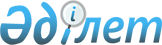 Құрманғазы ауданы аумағында сайлау учаскелерін құру туралы
					
			Күшін жойған
			
			
		
					Атырау облысы Құрманғазы ауданы әкімінің 2016 жылғы 24 тамыздағы № 36 шешімі. Атырау облысының Әділет департаментінде 2016 жылғы 23 қыркүйекте № 3614 болып тіркелді. Күші жойылды – Атырау облысы Құрманғазы ауданы әкімінің 2018 жылғы 6 маусымдағы № 20 шешімімен
      Ескерту. Күші жойылды - Атырау облысы Құрманғазы ауданы әкімінің 06.06.2018 № 20 шешімімен (алғашқы ресми жарияланған күнінен кейін қолданысқа енгізіледі).
      "Қазақстан Республикасындағы сайлау туралы" Қазақстан Республикасының 1995 жылғы 28 қыркүйектегі Конституциялық Заңының 23 бабына және "Қазақстан Республикасындағы жергілікті мемлекеттік басқару және өзін-өзі басқару туралы" Қазақстан Республикасының 2001 жылғы 23 қаңтардағы Заңының 33 бабына сәйкес, Құрманғазы ауданы әкімі ШЕШІМ ҚАБЫЛДАДЫ:
      1. Осы шешімнің қосымшасына сәйкес, Құрманғазы аудандық аумақтық сайлау комиссиясымен келісе отырып аудан аумағында сайлау учаскелері құрылсын.
      2. Осы шешімнің орындалуын бақылау "Құрманғазы ауданы әкімінің аппараты" Мемлекеттік мекемесінің басшысы Н. Қалиевке жүктелсін.
      3. Осы шешім әділет органдарында мемлекеттік тіркелген күннен бастап күшіне енеді және ол алғашқы ресми жарияланған күнінен кейін күнтізбелік он күн өткен соң қолданысқа енгізіледі. Құрманғазы ауданы аумағында сайлау учаскелері, олардың орналасқан орны және шекаралары
      №165 сайлау учаскесі
      Орналасқан орны: Алға ауылы, А.Сарсенбаева көшесі №45 үй, "Атырау облысы Құрманғазы аудандық ішкі саясат, мәдениет және тілдерді дамыту бөлімі" мемлекеттік мекемесінің "Морской ауылдық мәдениет үйі" мемлекеттік коммуналдық қазыналық кәсіпорынының ғимараты.
      Телефон 8(71233) 3-31-21
      Шекаралары: Алға ауылы, Иманов ауылы, Қарақұл ауылы, Көкарна ауылы.
      №166 сайлау учаскесі
      Орналасқан орны: Әліпов ауылы, "Атырау облысы Құрманғазы аудандық білім бөлімі" мемлекеттік мекемесінің "Ғизат Алипов атындағы бастауыш мектебі" коммуналдық мемлекеттік мекемесінің ғимараты.
      Телефон 8(71233) 2-01-03
      Шекаралары: Ниетбай ауылы.
      №167 сайлау учаскесі
      Орналасқан орны: Афанасьев бекеті, Теміржолшылар көшесі №25 үй, "Атырау облысы Құрманғазы аудандық білім бөлімі" мемлекеттік мекемесінің "Құрманғазы ауданы Афанасьев бекетіндегі №80 бастауыш мектебі" коммуналдық мемлекеттік мекемесінің ғимараты.
      Телефон 8(71233) 3-65-12
      Шекаралары: Афанасьев бекеті.
      №168 сайлау учаскесі
      Орналасқан орны: Жұмекен ауылы, Умирбаева көшесі №2 үй, "Атырау облысы Құрманғазы аудандық ішкі саясат, мәдениет және тілдерді дамыту бөлімі" мемлекеттік мекемесінің "Еңбекші ауылдық клубы" мемлекеттік коммуналдық қазыналық кәсіпорынының ғимараты.
      Телефон 8(71233) 3-17-09
      Шекаралары: Жұмекен ауылы, Даулеткерей ауылы, Кадырка ауылы.
      №169 сайлау учаскесі
      Орналасқан орны: Қошалақ ауылы, Карабалина көшесі 26 Б үй, "Атырау облысы Құрманғазы аудандық білім бөлімі" мемлекеттік мекемесінің "Қошалақ бастауыш мектебі" коммуналдық мемлекеттік мекемесінің ғимараты.
      Телефон 8(71233) 2-00-00
      Шекаралары: Қошалақ ауылы. 
      №170 сайлау учаскесі
      Орналасқан орны: Ганюшкино ауылы, Абая Кунанбаева көшесі №35 үй, "Атырау облысы Құрманғазы аудандық білім бөлімі" мемлекеттік мекемесінің "Абай атындағы жалпы орта мектебі" коммуналдық мемлекеттік мекемесінің ғимараты.
      Телефон 8(71233) 2-08-12
      Шекаралары: Тоқатов көшесі, Испулаев көшесі, Көшекбаев көшесі, Құрманғалиев көшесі, Жангелдин көшесі, Ғилаев көшесі, Сәтеков көшесі, Абай көшесі, Жәнібекова көшесі, Ахметқалиев көшесі, Республика көшесі, Әлжанов көшесі, Афанасьев көшесі.
      №171 сайлау учаскесі
      Орналасқан орны: Ганюшкино ауылы, Манаева көшесі №1 үй, "Атырау облысы Құрманғазы аудандық білім бөлімі" мемлекеттік мекемесінің "Мерей" балабақшасы" мемлекеттік коммуналдық қазыналық кәсіпорынының ғимараты.
      Телефон 8(71233) 2-14-76
      Шекаралары: Нұрғалиев көшесі, Сужиков көшесі, Айтасов көшесі, Бегалиев көшесі, Манаев көшесі, Нәжімеденов көшесі.
      №172 сайлау учаскесі
      Орналасқан орны: Ганюшкино ауылы, М.Мусаева көшесі №5 А үй, "Атырау облысы Құрманғазы аудандық білім бөлімі" мемлекеттік мекемесінің "Өркен балабақшасы" мемлекеттік коммуналдық қазыналық кәсіпорынының ғимараты. 
      Телефон 8(71233) 2-11-85
      Шекаралары: Иманов көшесі, Айтжанов көшесі, Жеңіс көшесі, Мусаев көшесі, Жаңару көшесі, Бекмұхамедов көшесі, Ақан сері көшесі, Елемесов көшесі, Шаттық көшесі.
      №173 сайлау учаскесі
      Орналасқан орны: Ганюшкин ауылы, Қыдыр ата көшесі №2 А үй, "Атырау облысы Құрманғазы аудандық білім бөлімі" мемлекеттік мекемесінің "Ганюшкин мектеп-интернаты" коммуналдық мемлекеттік мекемесінің ғимараты.
      Телефон 8(71233) 2-43-30
      Шекаралары: Қабдолова көшесі, Қыдыр ата көшесі, Алипов көшесі.
      №174 сайлау учаскесі
      Орналасқан орны: Ганюшкино ауылы, Атырау көшесі №10 үй, "Атырау облысы Құрманғазы аудандық білім бөлімі" мемлекеттік мекемесінің "Б.Бегалиев атындағы жалпы орта мектебі" коммуналдық мемлекеттік мекемесінің ғимараты.
      Телефон 8(71233) 2-42-13
      Шекаралары: Шайхимов көшесі, Желтоқсан көшесі, Отан көшесі, Атырау көшесі, Азаттық көшесі, Тәуелсіздік көшесі, Достық көшесі, Кәрімұлы көшесі, Ізжан және Камал Жанабаевтар көшесі, Жерұйық көшесі, Керуен көшесі, Нұрлы көшесі, Наркескен көшесі.
      №175 сайлау учаскесі
      Орналасқан орны: Ганюшкино ауылы, Школьная көшесі №1 үй, "Атырау облысы Құрманғазы аудандық білім бөлімі" мемлекеттік мекемесінің "М.Әуезов атындағы жалпы орта мектебі" коммуналдық мемлекеттік мекемесі ғимараты.
      Телефон 8(71233) 2-50-77
      Шекаралары: Тұрақбаев көшесі, Ниғметов көшесі, Болашақ көшесі, Сәулет көшесі, Мұрагер көшесі, Әуезов көшесі, Елубаев көшесі, Құрылысшы көшесі, Юсупов көшесі, Жолмуханов көшесі, Егеменді Қазақстан көшесі, Жолжанов көшесі, Шолтыров көшесі, Өркениет көшесі.
      №176 сайлау учаскесі
      Орналасқан орны: Орлы ауылы, Манаева көшесі №13 үй, "Атырау облысы Құрманғазы аудандық ішкі саясат, мәдениет және тілдерді дамыту бөлімі" мемлекеттік мекемесінің "Калинин ауылдық мәдениет үйі" мемлекеттік коммуналдық қазыналық кәсіпорынының ғимараты.
      Телефон 8(71233) 3-55-52
      Шекаралары: Орлы ауылы, Каспий ауылы, Шестой ауылы
      №177 сайлау учаскесі
      Орналасқан орны: Приморье ауылы, Исатай көшесі №28 үй, "Атырау облысы Құрманғазы аудандық ішкі саясат, мәдениет және тілдерді дамыту бөлімі" мемлекеттік мекемесінің "Приморье ауылдық клубы" мемлекеттік коммуналдық қазыналық кәсіпорынының ғимараты.
      Телефон 8(71233) 3-75-40
      Шекаралары: Приморье ауылы, Дәулет ауылы, Құмарғали ауылы, Шайхы ауылы. 
      №178 сайлау учаскесі
      Орналасқан орны: Нұржау ауылы, Акботин көшесі №27 үй, "Атырау облысы Құрманғазы аудандық ішкі саясат, мәдениет және тілдерді дамыту бөлімі" мемлекеттік мекемесінің "Нұржау ауылдық мәдениет үйі" мемлекеттік коммуналдық қазыналық кәсіпорынының ғимараты.
      Телефон 8(71233) 5-57-00
      Шекаралары: Нұржау ауылы.
      №179 сайлау учаскесі
      Орналасқан орны: Жамбыл ауылы, Жасканат көшесі №1 үй, "Атырау облысы Құрманғазы аудандық білім бөлімі" мемлекеттік мекемесінің "Панфилов атындағы жалпы орта мектебі" коммуналдық мемлекеттік мекемесінің ғимараты.
      Телефон 8(71233) 5-56-85
      Шекаралары: Жамбыл ауылы.
      №180 сайлау учаскесі
      Орналасқан орны: Дашино ауылы, Сайып Рыскалиева көшесі №10 үй, "Атырау облысы Құрманғазы аудандық білім бөлімі" мемлекеттік мекемесінің "Ы.Алтынсарин атындағы жалпы орта мектебі" коммуналдық мемлекеттік мекемесінің ғимараты.
      Телефон 8(71233) 3-42-30
      Шекаралары: Дәшін ауылы, Шағырлы ауылы, Жасарал ауылы, Күйген ауылы.
      №181 сайлау учаскесі
      Орналасқан орны: Ақкөл ауылы, Куспанова көшесі №13 үй, "Атырау облысы Құрманғазы аудандық ішкі саясат, мәдениет және тілдерді дамыту бөлімі" мемлекеттік мекемесінің "Ақкөл ауылдық мәдениет үйі" мемлекеттік коммуналдық қазыналық кәсіпорынының ғимараты.
      Телефон 8(71233) 7-15-40
      Шекаралары: Құспанов көшесі, Құнанбаев көшесі, Иманов көшесі, Өтемісов көшесі, Қалдаяқов көшесі, Бейбарыс көшесі, Молдағұлова көшесі, Мәметова көшесі, Сәрсенбаев көшесі, Нәжімеденов көшесі, Жабаев көшесі, Қошқарбаев көшесі, Мақатаев көшесі, Сейфуллин көшесі, Қонаев көшесі, Әуезов көшесі №11-15 үйлер.
      №182 сайлау учаскесі
      Орналасқан орны: Ақкөл ауылы, Куспанова көшесі №6 үй, "Атырау облысы Құрманғазы аудандық білім бөлімі" мемлекеттік мекемесінің "Ақкөл жалпы орта мектебі" коммуналдық мемлекеттік мекемесінің ғимараты.
      Телефон 8(71233) 7-11-48
      Шекаралары: Сәтбаев көшесі, Нурпейісова көшесі, Сағырбаев көшесі, Тайманов көшесі, Уәлиханов көшесі, Алтынсарин көшесі, Әлиев көшесі, Тельман көшесі, Арқалық көшесі, Жангелдин көшесі, Құлес көшесі, Әуезов көшесі №1-10 үйлер, №16-30 үйлер, №32 үй, №34 үй, №36 үй, №38 үй. 
      №183 сайлау учаскесі
      Орналасқан орны: Қиғаш ауылы, Калдаякова көшесі №8 үй, "Атырау облысы Құрманғазы аудандық ішкі саясат, мәдениет және тілдерді дамыту бөлімі" мемлекеттік мекемесінің "Қиғаш ауылдық клубы" мемлекеттік коммуналдық қазыналық кәсіпорынының ғимараты.
      Телефон 8(71233) 5-53-36
      Шекаралары: Д.Нурпейісова разъезі.
      №184 сайлау учаскесі
      Орналасқан орны: Жыланды ауылы, Курмангазы Сагирбаева көшесі №3 үй, "Атырау облысы Құрманғазы аудандық ішкі саясат, мәдениет және тілдерді дамыту бөлімі" мемлекеттік мекемесінің "Дыңғызыл ауылдық мәдениет үйі" мемлекеттік коммуналдық қазыналық кәсіпорынының ғимараты.
      Телефон 8(71233) 3-95-07
      Шекаралары: Жыланды ауылы.
      №185 сайлау учаскесі
      Орналасқан орны: Ғизат Әліпов ауылы, Казыбекова көшесі №27 үй, "Атырау облысы Құрманғазы аудандық білім бөлімі" мемлекеттік мекемесінің "Ж.Нәжімеденов атындағы негізгі орта мектебі" коммуналдық мемлекеттік мекемесінің ғимараты.
      Телефон 8(71233) 7-32-02
      Шекаралары: Ғизат Әліпов ауылы.
      №186 сайлау учаскесі
      Орналасқан орны: Шортанбай ауылы, А.Сарсенбаева көшесі №43 үй, "Атырау облысы Құрманғазы аудандық ішкі саясат, мәдениет және тілдерді дамыту бөлімі" мемлекеттік мекемесінің "Шортанбай ауылдық мәдениет үйі" мемлекеттік коммуналдық қазыналық кәсіпорынының ғимараты.
      Телефон 8(71233) 5-52-50
      Шекаралары: Шортанбай ауылы.
      №187 сайлау учаскесі
      Орналасқан орны: Жасталап ауылы, Жумабаева М көшесі №56 үй, "Атырау облысы Құрманғазы аудандық білім бөлімі" мемлекеттік мекемесінің "Ш.Уалиханов атындағы негізгі орта мектебі" коммуналдық мемлекеттік мекемесінің ғимараты.
      Телефон 8(71233) 5-53-61
      Шекаралары: Жасталап ауылы.
      №188 сайлау учаскесі
      Орналасқан орны: Көптоғай ауылы, Абишева көшесі №2А үй, "Атырау облысы Құрманғазы аудандық білім бөлімі" мемлекеттік мекемесінің "С.Мұқанов атындағы жалпы орта мектебі" коммуналдық мемлекеттік мекемесінің ғимараты.
      Телефон 8(71233) 3-04-28
      Шекаралары: Көптоғай ауылы, Балықшы ауылы.
      №189 сайлау учаскесі
      Орналасқан орны: Котяевка ауылы, Салыкбаева көшесі №6 үй, "Атырау облысы Құрманғазы аудандық білім бөлімі" мемлекеттік мекемесінің "Н.К.Крупская атындағы жалпы орта мектебі" коммуналдық мемлекеттік мекемесінің ғимараты.
      Телефон 8(71233) 6-15-18
      Шекаралары: Котяев ауылы.
      №190 сайлау учаскесі
      Орналасқан орны: Кудряшево ауылы, Абая көшесі №64"в" үй, "Атырау облысы Құрманғазы аудандық ішкі саясат, мәдениет және тілдерді дамыту бөлімі" мемлекеттік мекемесінің "Кудряшов ауылдық клубы" мемлекеттік коммуналдық қазыналық кәсіпорынының ғимараты.
      Телефон 8(71233) 3-26-11
      Шекаралары: Кудряшов ауылы.
      №191 сайлау учаскесі
      Орналасқан орны: Кудряшево ауылы, Бейбітшілік көшесі №1"а" үй, "Атырау облысы Құрманғазы аудандық білім бөлімі" мемлекеттік мекемесінің "Н.В.Гоголь атындағы жалпы орта мектебі" коммуналдық мемлекеттік мекемесінің ғимараты.
      Телефон 8(71233) 6-01-67
      Шекаралары: Жаңаауыл ауылы.
      №192 сайлау учаскесі
      Орналасқан орны: Сафоновка ауылы, Женис көшесі №10 үй, "Атырау облысы Құрманғазы аудандық ішкі саясат, мәдениет және тілдерді дамыту бөлімі" мемлекеттік мекемесінің "Сафон ауылдық мәдениет үйі" мемлекеттік коммуналдық қазыналық кәсіпорынының ғимараты.
      Телефон 8(71233) 3-35-99
      Шекаралары: Сафон ауылы.
      №193 сайлау учаскесі
      Орналасқан орны: Бірлік ауылы, К.Окаева көшесі №15А үй, "Атырау облысы Құрманғазы аудандық білім бөлімі" мемлекеттік мекемесінің "С.Н.Имашев атындағы жалпы орта мектебі" коммуналдық мемлекеттік мекемесінің ғимараты.
      Телефон 8(71233) 3-13-11
      Шекаралары: Бірлік ауылы.
      №194 сайлау учаскесі
      Орналасқан орны: Аманкелді ауылы, Амангельды көшесі №18 А үй, "Атырау облысы Құрманғазы аудандық білім бөлімі" мемлекеттік мекемесінің "А.Иманов атындағы негізгі орта мектебі" коммуналдық мемлекеттік мекемесінің ғимараты.
      Телефон 8(71233) 3-10-46
      Шекаралары: Аманкелді ауылы.
      №195 сайлау учаскесі
      Орналасқан орны: Балқұдық ауылы, Абая көшесі №25 үй, "Атырау облысы Құрманғазы аудандық ішкі саясат, мәдениет және тілдерді дамыту бөлімі" мемлекеттік мекемесінің "Балқұдық ауылдық клубы" мемлекеттік коммуналдық қазыналық кәсіпорынының ғимараты.
      Телефон 8(71259) 4-14-62
      Шекаралары: Балқұдық ауылы.
      №196 сайлау учаскесі
      Орналасқан орны: Азғыр ауылы, Г.Курмангалиева көшесі №5 үй, "Атырау облысы Құрманғазы аудандық білім бөлімі" мемлекеттік мекемесінің "Азғыр негізгі орта мектебі" коммуналдық мемлекеттік мекемесінің ғимараты.
      Телефон 8(71233) 7-50-62
      Шекаралары: Азғыр ауылы.
      №197 сайлау учаскесі
      Орналасқан орны: Асан ауылы, Рыскулова Т көшесі №17 үй, "Атырау облысы Құрманғазы аудандық білім бөлімі" мемлекеттік мекемесінің "Б.Момышұлы атындағы жалпы орта мектебі" коммуналдық мемлекеттік мекемесінің ғимараты.
      Телефон 8(71233) 7-30-46
      Шекаралары: Асан ауылы.
      №198 сайлау учаскесі
      Орналасқан орны: Қоңыртерек ауылы, Жанару көшесі №3 үй, "Атырау облысы Құрманғазы аудандық білім бөлімі" мемлекеттік мекемесінің "Қоңыртерек бастауыш мектебі" коммуналдық мемлекеттік мекемесінің ғимараты.
      Телефон 8(71233) 7-60-44
      Шекаралары: Қоңыртерек ауылы.
      №199 сайлау учаскесі
      Орналасқан орны: Сүйіндік ауылы, Абая көшесі, №18 үй, "Атырау облысы Құрманғазы аудандық ішкі саясат, мәдениет және тілдерді дамыту бөлімі" мемлекеттік мекемесінің "Сүйіндік ауылдық мәдениет үйі" мемлекеттік коммуналдық қазыналық кәсіпорынының ғимараты.
      Телефон 8(71259) 5-12-14
      Шекаралары: Сүйіндік ауылы.
      №200 сайлау учаскесі
      Орналасқан орны: Жалғызапан ауылы, Жангир хана көшесі № 39 а үй, "Атырау облысы Құрманғазы аудандық ішкі саясат, мәдениет және тілдерді дамыту бөлімі" мемлекеттік мекемесінің "Лабай ауылдық клубы" мемлекеттік коммуналдық қазыналық кәсіпорынының ғимараты.
      Телефон 8(71233) 7-40-47
      Шекаралары: Жалғызапан ауылы.
      №201 сайлау учаскесі
      Орналасқан орны: Батырбек ауылы, Нарын көшесі, №11 үй, "Атырау облысы Құрманғазы аудандық білім бөлімі" мемлекеттік мекемесінің "Батырбек ауылының бастауыш мектебі" коммуналдық мемлекеттік мекемесінің ғимараты.
      Телефон 8(71233) 5-68-32
      Шекаралары: Батырбек ауылы.
      № 202 сайлау учаскесі
      Орналасқан орны: Ұштаған ауылы, Даулеткерей көшесі №2 үй, "Атырау облысы Құрманғазы аудандық ішкі саясат, мәдениет және тілдерді дамыту бөлімі" мемлекеттік мекемесінің "Ұштаған ауылдық клубы" мемлекеттік коммуналдық қазыналық кәсіпорынының ғимараты.
      Телефон 8(71233) 7-21-44
      Шекаралары: Ұштаған ауылы.
      №203 сайлау учаскесі
      Орналасқан орны: Егінқұдық ауылы, Орталық көшесі, №1 А үй, "Атырау облысы Құрманғазы аудандық білім бөлімі" мемлекеттік мекемесінің "Ш.Тұржанов атындағы негізгі орта мектебі" коммуналдық мемлекеттік мекемесінің ғимараты.
      Телефон 8(71233) 5-67-94
      Шекаралары: Егінқұдық ауылы.
					© 2012. Қазақстан Республикасы Әділет министрлігінің «Қазақстан Республикасының Заңнама және құқықтық ақпарат институты» ШЖҚ РМК
				
      Аудан әкімі

Б. Шаяхметов

      "Келісім бойынша"

      Құрманғазы аудандық аумақтық
сайлау комиссиясының төрағасы

А.Изжанов

      "____"______________ 2016 жыл
Құрманғазы ауданы әкімінің
2016 жылғы 24 тамыздағы
№36 шешіміне қосымша